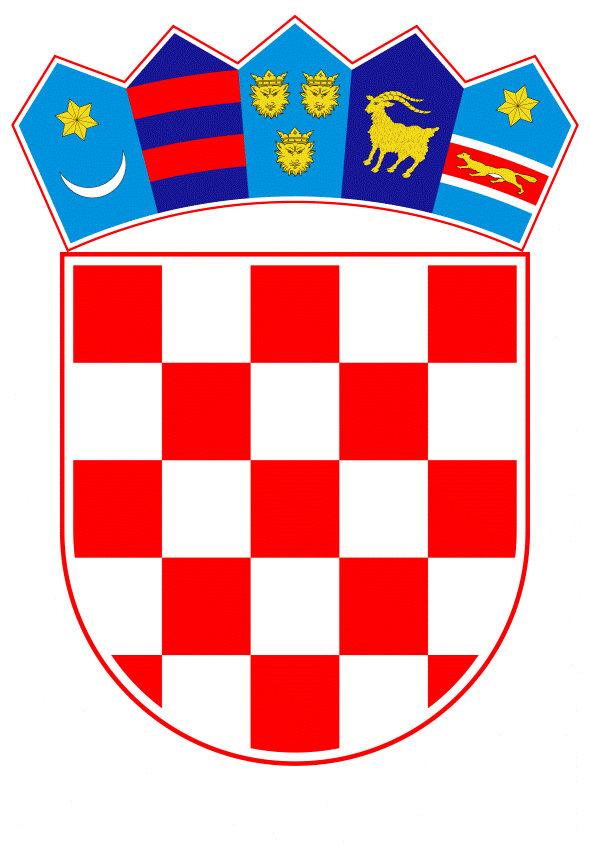 VLADA REPUBLIKE HRVATSKE	Zagreb,  29. srpnja 2021.PREDLAGATELJ:	Ministarstvo gospodarstva i održivog razvoja PREDMET: Prijedlog zaključka kojim se podržava završetak projekta izgradnje i uspostave                         Poduzetničkog centra „Centar novog života“ – Poslovni dio na lokaciji Sajmište                         u PetrinjiBanski dvori | Trg Sv. Marka 2  | 10000 Zagreb | tel. 01 4569 222 | vlada.gov.hr                                                                         1P R I J E D L O GNa temelju članka 31. stavka 3. Zakona o Vladi Republike Hrvatske (Narodne novine br. 150/11, 119/14, 93/16 i 116/18), a u vezi s člankom 5. Zakona o obnovi zgrada oštećenih potresom na području Grada Zagreba, Krapinsko-zagorske županije, Zagrebačke županije, Sisačko-moslavačke županije i Karlovačke županije ("Narodne novine" br.  102/2020, 10/2021)  i Vlada Republike Hrvatske je na sjednici održanoj dana  _________________2021. godine donijela Z A K LJ U Č A KPodržava se završetak projekta izgradnja i uspostava Poduzetničkog centra „Centra novog života“ – Poslovni dio na lokaciji Sajmište u Petrinji.Zadužuju se Ministarstvo gospodarstva i održivog razvoja, Ministarstvo rada, mirovinskoga sustava obitelji i socijalne politike, Ministarstvo regionalnoga razvoja i fondova Europske unije i Ministarstvo prostornoga uređenja, graditeljstva i državne imovine sufinancirati završetak projekta iz točke 1. ovoga Zaključka i to:Ministarstvo gospodarstva i održivog razvoja u iznosu od 10 milijuna kunaMinistarstvo rada, mirovinskoga sustava obitelji i socijalne politike u iznosu od 10 milijuna kunaMinistarstvo regionalnoga razvoja i fondova Europske unije u iznosu od 5 milijuna kunaMinistarstvo prostornoga uređenja, graditeljstva i državne imovine u iznosu od 5 milijuna kuna. Zadužuju se tijela državne uprave iz točke 2. ovoga Zaključka da s Gradom Petrinjom sklope Sporazum kojim će se regulirati međusobna prava i obveze vezano uz provedbu ovoga Zaključka. Klasa: Urbroj: Zagreb,   P R E D S J E D N I K                                                                                                  mr.sc. Andrej Plenković	 OBRAZLOŽENJEVlada Republike Hrvatske donijela je Odluku o proglašenju katastrofe na području pogođenom potresom („Narodne novine“, broj 1/21.) kojom je proglašena katastrofa uzrokovana potresom na području Sisačko-moslavačke, Zagrebačke i Karlovačke županije.  Predmetnim Zaključkom Vlada Republike Hrvatske podržava završetak projekta izgradnja i uspostava Poduzetničkog centra „Centar novog života“ – Poslovni dio na lokaciji Sajmište u Petrinji.Cilj formiranja ove zone je nastavak normalizacije života na potresom pogođenom području i nastavak obavljanja djelatnosti poslovnih subjekata koji su izgubili svoje poslovne prostore. Poduzetnički centar će sadržavati trgovine, obrtničke djelatnosti, urede, ali i zajedničke prostore te je plan da postane i zona okupljanja, druženja i stvaranja.Planirana vrijednost izgradnje Centra novog života iznosi 29.790.788,00 kuna. Radovi se izvode u planiranim rokovima te je do sada izvršena isporuka i izgradnja svih kontejnera u prizemlju i započela je isporuka kontejnera na katu. U drugoj polovici godine planira se završiti veći dio radova, te će se uskoro započeti sa zaključivanjem ugovora za radove koji do danas nisu ugovoreni, a potrebno ih je izvesti da bi se Centar stavio u funkciju i predao korisnicima. Potrebno je donijeti predmetni Zaključak kako bi se omogućilo sufinanciranje dovršetka projekta. Također, istim se zadužuju Ministarstvo gospodarstva i održivog razvoja  s Ministarstvom rada, mirovinskoga sustava obitelji i socijalne politike, Ministarstvom regionalnoga razvoja i fondova Europske unije, Ministarstvom prostornoga uređenja, graditeljstva i državne imovine da s Gradom Petrinjom sklope Sporazum kojim će se regulirati međusobna prava i obveze vezano uz provedbu ovoga Zaključka.	Slijedom navedenog predlažemo Vladi Republike Hrvatske donošenje predmetnog Zaključka. 